⑧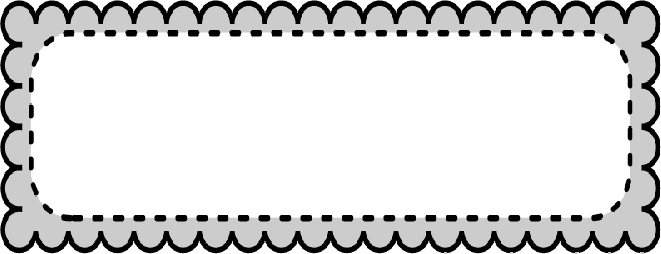 क्षयरोग भनेर निदान भएको अवस्थामा・・・(दफा नं. 37 को 2) ★क्षयरोग के हो ?क्षयरोग भनेको, क्षयरोगको कीटाणु श्वासप्रश्वासबाट भित्र गइ, प्रमुखतया फोक्सोमा संक्रमण गराउने रोग हो। रोग लागेपनि खकारमा क्षयरोगको कीटाणु देखा नपर्ने हलुका खालको भएमा, अन्य व्यक्तिमा सङ्क्रमण हुने खतरा हुँदैन।खकारमा क्षयरोगको कीटाणु देखा पर्दा भने, खोक्दा या हाच्छिउँ गर्दा क्षयरोगको कीटाणु उडेर फैलिइ, त्यस कीटाणु वरिपरिका व्यक्तिले श्वास मार्फत तानेमा सङ्क्रमण हुने सम्भावना हुन्छ। (कथम् कदाचित् क्षयरोगबाट सङ्क्रमित भइहाले पनि अवश्य बिरामी हुने भन्ने हुँदैन)क्षयरोग, चिकित्सकको निर्देशन अनुसार औषधि राम्रोसँग (साधारणतया 6 महिना भन्दा बढी) सेवन गरेमा निको हुने रोग हो। क्षयरोगको औषधि सेवन गर्न थालेपछि, खकारमा हुने कीटाणु अत्याधिक कम हुन्छ।★क्षयरोगको सूचना दाखिला क्षयरोग भनेको सरुवा हुने रोग भएकोले, कानुनमा आधारित रहेर, निदान गर्ने चिकित्सकले, बिरामीको ठेगाना, नाम थर, जन्म मिति, लिङ्ग एवम् व्यवसाय आदि  स्वास्थ्य केन्द्रमा सूचना दाखिला गर्नुपर्ने व्यवस्था रहेको छ।चिकित्सकबाट सूचना दाखिला प्राप्त गरेको स्वास्थ्य केन्द्रले, चिकित्सा संस्थाबाट पाएको जानकारीको आधार तथा उक्त व्यक्ति अथवा परिवारसँग कुरा गरेर, लक्षण तथा जीवनयापनको अवस्था आदि बारे सोध्ने गर्दछन्।★ अस्पताल भर्ना सिफारिस र सम्पर्कमा आउने व्यक्तिको स्वास्थ्य परीक्षण स्वास्थ्य केन्द्रले, सोधपुछको नतिजा, सँगै बसोबास गर्ने व्यक्तिहरूमा क्षयरोग सङ्क्रमण गराउने खतरा भएको क्षयरोग बिरामी भनेर निर्णय गरेको खण्डमा, क्षयरोग-वार्ड भएको चिकित्सा संस्थामा भर्ना हुनको लागि "सरुवा रोगको ऐनमा आधारित अस्पताल भर्ना सिफारिस" गर्नेछन्।साथै, स्वास्थ्य केन्द्रले, आवश्यक परेको बेलामा क्षयरोगबाट सङ्क्रमित भएको खतरा भएका परिवार या दैनिक जीवनयापन गर्दा सम्पर्कमा आउने व्यक्ति प्रति, स्वास्थ्य जाँचको सिफारिस गर्न सक्दछ। (नोट )अन्य रोग भएर अस्पताल भर्ना हुनुपर्ने व्यक्ति जसबाट सङ्क्रमणको खतरा नभएमा क्षयरोगको लागि "अस्पताल भर्ना सिफारिस" गरिँदैन।★ उपचार खर्चमा सरकारी अनुदान  क्षयरोगको उपचार गर्दा, उपचार खर्च मध्ये केही भाग सरकारी अनुदानबाट वहन गरि, व्यक्तिगत भार कम गरिदिने प्रणाली उपलब्ध छ।(पछाडिको पृष्ठ हेर्नुहोस्) 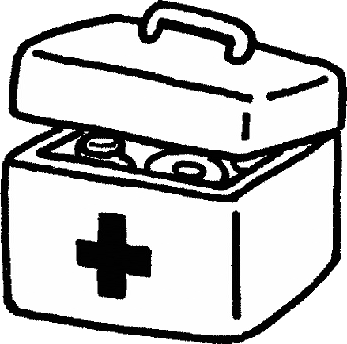 